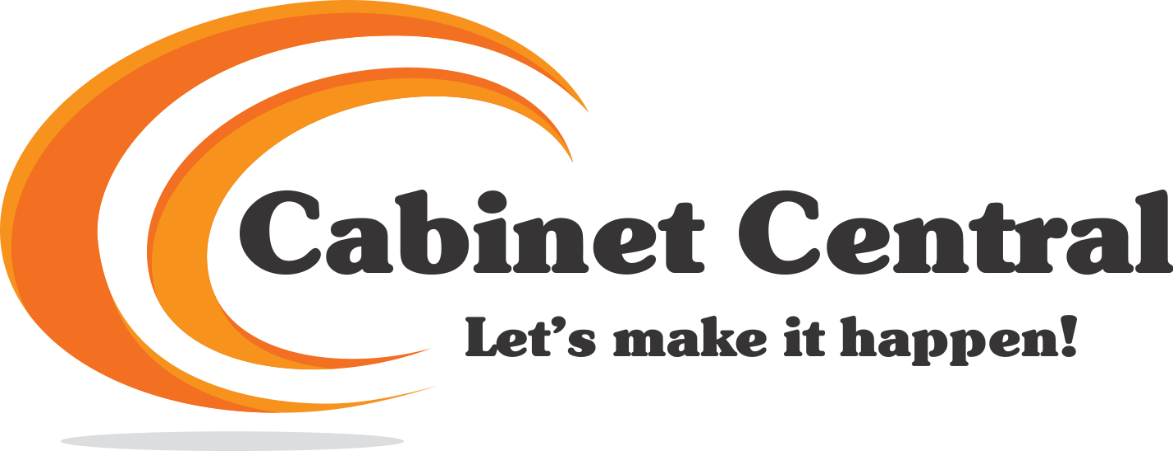 Job Description: Cabinet Finisher (painting and staining)Pay: (Based on Experience)Hours: Full Time 40 hours per week + extra hours neededLocation: 41 Anson Ave. AmherstLanguages: EnglishEducation: Highschool or GED EquivalentExperience: any spray finishing experience would be an assetsanding of parts, stain or paint, clear coat using a Kremlin 15:1 Pump AssistSecurity and Safety: Bondable, Criminal Record CheckWork Conditions: Fast-paced environment, work under pressure, attention to detail.Who we are looking for: Highly motivated individual with spray finishing experience (not necessarily cabinet finishing, any experience at all in finishing would be considered).Position needed to be filled as soon as possibleVia email:  tim@cabinetcentral.caOnly those selected for interviews will be contacted. No phone calls please.   